江西农业大学研究生导师信息表学科专业：风景园林 所在学院：林学院/园林与艺术学院姓名余本锋性别男出生年月1978年11月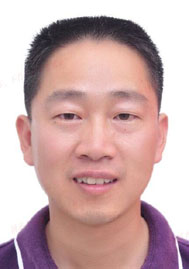 职称教授级高工最后学历/学位最后学历/学位硕士硕士职务最后毕业院校最后毕业院校北京林业大学北京林业大学导师类别硕导首任导师时间首任导师时间2016.06导师属性专业型工作单位南昌工程学院南昌工程学院南昌工程学院E-mailyubenfeng@nit.edu.cnyubenfeng@nit.edu.cn主要研究方向自然保护地规划设计、湿地保护与生态修复、自然教育自然保护地规划设计、湿地保护与生态修复、自然教育自然保护地规划设计、湿地保护与生态修复、自然教育自然保护地规划设计、湿地保护与生态修复、自然教育自然保护地规划设计、湿地保护与生态修复、自然教育自然保护地规划设计、湿地保护与生态修复、自然教育参加何学术团体、任何职务江西省风景园林学会江西省生态学会  理事江西省风景园林学会江西省生态学会  理事江西省风景园林学会江西省生态学会  理事江西省风景园林学会江西省生态学会  理事江西省风景园林学会江西省生态学会  理事江西省风景园林学会江西省生态学会  理事个人简历余本锋，1978年11月生，男，江西南丰人，硕士，教育部学位中心评审专家、南昌工程学院教授级高工、水利工程硕士生导师，江西农业大学风景园林专业硕士生导师，咨询工程师（投资），国家林业科技专家，江西省生态学会理事、江西省综合评标专家，江西省湿地保护专家委员会委员、江西省高新技术企业认定专家。1.2018/2-至今，南昌工程学院，水利与生态学院，教授级高工，硕士生导师2.2014.11-2018.2 江西省林业调查规划研究院，纪委书记3.2013/12-2018/2，江西省林业调查规划研究院，教授级高工4.2010.11-2014.11 江西省林业调查规划研究院风景园林室主任、景观规划室主任(2012.03-2014年11月任院长助理兼景观规划室主任)5.2008/12-2013/12，江西省林业调查规划研究院，高级工程师6.2005/11-2008/12，江西省林业调查规划研究院，工程师7.2003.01-2010.11  江西省林业调查规划研究院城市林业与森林公园调查规划室副主任（2009.05开始升任院副总工程师兼副主任）8.2001/07-2005/11，江西省林业调查规划研究院，助理工程师余本锋，1978年11月生，男，江西南丰人，硕士，教育部学位中心评审专家、南昌工程学院教授级高工、水利工程硕士生导师，江西农业大学风景园林专业硕士生导师，咨询工程师（投资），国家林业科技专家，江西省生态学会理事、江西省综合评标专家，江西省湿地保护专家委员会委员、江西省高新技术企业认定专家。1.2018/2-至今，南昌工程学院，水利与生态学院，教授级高工，硕士生导师2.2014.11-2018.2 江西省林业调查规划研究院，纪委书记3.2013/12-2018/2，江西省林业调查规划研究院，教授级高工4.2010.11-2014.11 江西省林业调查规划研究院风景园林室主任、景观规划室主任(2012.03-2014年11月任院长助理兼景观规划室主任)5.2008/12-2013/12，江西省林业调查规划研究院，高级工程师6.2005/11-2008/12，江西省林业调查规划研究院，工程师7.2003.01-2010.11  江西省林业调查规划研究院城市林业与森林公园调查规划室副主任（2009.05开始升任院副总工程师兼副主任）8.2001/07-2005/11，江西省林业调查规划研究院，助理工程师余本锋，1978年11月生，男，江西南丰人，硕士，教育部学位中心评审专家、南昌工程学院教授级高工、水利工程硕士生导师，江西农业大学风景园林专业硕士生导师，咨询工程师（投资），国家林业科技专家，江西省生态学会理事、江西省综合评标专家，江西省湿地保护专家委员会委员、江西省高新技术企业认定专家。1.2018/2-至今，南昌工程学院，水利与生态学院，教授级高工，硕士生导师2.2014.11-2018.2 江西省林业调查规划研究院，纪委书记3.2013/12-2018/2，江西省林业调查规划研究院，教授级高工4.2010.11-2014.11 江西省林业调查规划研究院风景园林室主任、景观规划室主任(2012.03-2014年11月任院长助理兼景观规划室主任)5.2008/12-2013/12，江西省林业调查规划研究院，高级工程师6.2005/11-2008/12，江西省林业调查规划研究院，工程师7.2003.01-2010.11  江西省林业调查规划研究院城市林业与森林公园调查规划室副主任（2009.05开始升任院副总工程师兼副主任）8.2001/07-2005/11，江西省林业调查规划研究院，助理工程师余本锋，1978年11月生，男，江西南丰人，硕士，教育部学位中心评审专家、南昌工程学院教授级高工、水利工程硕士生导师，江西农业大学风景园林专业硕士生导师，咨询工程师（投资），国家林业科技专家，江西省生态学会理事、江西省综合评标专家，江西省湿地保护专家委员会委员、江西省高新技术企业认定专家。1.2018/2-至今，南昌工程学院，水利与生态学院，教授级高工，硕士生导师2.2014.11-2018.2 江西省林业调查规划研究院，纪委书记3.2013/12-2018/2，江西省林业调查规划研究院，教授级高工4.2010.11-2014.11 江西省林业调查规划研究院风景园林室主任、景观规划室主任(2012.03-2014年11月任院长助理兼景观规划室主任)5.2008/12-2013/12，江西省林业调查规划研究院，高级工程师6.2005/11-2008/12，江西省林业调查规划研究院，工程师7.2003.01-2010.11  江西省林业调查规划研究院城市林业与森林公园调查规划室副主任（2009.05开始升任院副总工程师兼副主任）8.2001/07-2005/11，江西省林业调查规划研究院，助理工程师余本锋，1978年11月生，男，江西南丰人，硕士，教育部学位中心评审专家、南昌工程学院教授级高工、水利工程硕士生导师，江西农业大学风景园林专业硕士生导师，咨询工程师（投资），国家林业科技专家，江西省生态学会理事、江西省综合评标专家，江西省湿地保护专家委员会委员、江西省高新技术企业认定专家。1.2018/2-至今，南昌工程学院，水利与生态学院，教授级高工，硕士生导师2.2014.11-2018.2 江西省林业调查规划研究院，纪委书记3.2013/12-2018/2，江西省林业调查规划研究院，教授级高工4.2010.11-2014.11 江西省林业调查规划研究院风景园林室主任、景观规划室主任(2012.03-2014年11月任院长助理兼景观规划室主任)5.2008/12-2013/12，江西省林业调查规划研究院，高级工程师6.2005/11-2008/12，江西省林业调查规划研究院，工程师7.2003.01-2010.11  江西省林业调查规划研究院城市林业与森林公园调查规划室副主任（2009.05开始升任院副总工程师兼副主任）8.2001/07-2005/11，江西省林业调查规划研究院，助理工程师余本锋，1978年11月生，男，江西南丰人，硕士，教育部学位中心评审专家、南昌工程学院教授级高工、水利工程硕士生导师，江西农业大学风景园林专业硕士生导师，咨询工程师（投资），国家林业科技专家，江西省生态学会理事、江西省综合评标专家，江西省湿地保护专家委员会委员、江西省高新技术企业认定专家。1.2018/2-至今，南昌工程学院，水利与生态学院，教授级高工，硕士生导师2.2014.11-2018.2 江西省林业调查规划研究院，纪委书记3.2013/12-2018/2，江西省林业调查规划研究院，教授级高工4.2010.11-2014.11 江西省林业调查规划研究院风景园林室主任、景观规划室主任(2012.03-2014年11月任院长助理兼景观规划室主任)5.2008/12-2013/12，江西省林业调查规划研究院，高级工程师6.2005/11-2008/12，江西省林业调查规划研究院，工程师7.2003.01-2010.11  江西省林业调查规划研究院城市林业与森林公园调查规划室副主任（2009.05开始升任院副总工程师兼副主任）8.2001/07-2005/11，江西省林业调查规划研究院，助理工程师科研情况承担省教育厅高校改革发展课题1项。主持和主要参与完成的项目获全国优秀工程咨询成果二等奖1项，全国林业优秀工程咨询成果一等奖1项、二、三等奖各2项，江西省优秀工程咨询成果一等奖1项、二等奖2项，江西省勘察设计“四优”评选优秀设计三等奖1项，江西省优秀风景园林规划设计二等奖5项、三等奖3项，主持省教育厅教学改革课题1项。共发表学术论文20余篇，作为主编编写《风景园林规划设计》一部、作为副主编编著《湿地公园规划设计》一部、参编《中国湿地.江西卷》、《江西森林旅游理论与实践》，获实用新型专利4项。承担省教育厅高校改革发展课题1项。主持和主要参与完成的项目获全国优秀工程咨询成果二等奖1项，全国林业优秀工程咨询成果一等奖1项、二、三等奖各2项，江西省优秀工程咨询成果一等奖1项、二等奖2项，江西省勘察设计“四优”评选优秀设计三等奖1项，江西省优秀风景园林规划设计二等奖5项、三等奖3项，主持省教育厅教学改革课题1项。共发表学术论文20余篇，作为主编编写《风景园林规划设计》一部、作为副主编编著《湿地公园规划设计》一部、参编《中国湿地.江西卷》、《江西森林旅游理论与实践》，获实用新型专利4项。承担省教育厅高校改革发展课题1项。主持和主要参与完成的项目获全国优秀工程咨询成果二等奖1项，全国林业优秀工程咨询成果一等奖1项、二、三等奖各2项，江西省优秀工程咨询成果一等奖1项、二等奖2项，江西省勘察设计“四优”评选优秀设计三等奖1项，江西省优秀风景园林规划设计二等奖5项、三等奖3项，主持省教育厅教学改革课题1项。共发表学术论文20余篇，作为主编编写《风景园林规划设计》一部、作为副主编编著《湿地公园规划设计》一部、参编《中国湿地.江西卷》、《江西森林旅游理论与实践》，获实用新型专利4项。承担省教育厅高校改革发展课题1项。主持和主要参与完成的项目获全国优秀工程咨询成果二等奖1项，全国林业优秀工程咨询成果一等奖1项、二、三等奖各2项，江西省优秀工程咨询成果一等奖1项、二等奖2项，江西省勘察设计“四优”评选优秀设计三等奖1项，江西省优秀风景园林规划设计二等奖5项、三等奖3项，主持省教育厅教学改革课题1项。共发表学术论文20余篇，作为主编编写《风景园林规划设计》一部、作为副主编编著《湿地公园规划设计》一部、参编《中国湿地.江西卷》、《江西森林旅游理论与实践》，获实用新型专利4项。承担省教育厅高校改革发展课题1项。主持和主要参与完成的项目获全国优秀工程咨询成果二等奖1项，全国林业优秀工程咨询成果一等奖1项、二、三等奖各2项，江西省优秀工程咨询成果一等奖1项、二等奖2项，江西省勘察设计“四优”评选优秀设计三等奖1项，江西省优秀风景园林规划设计二等奖5项、三等奖3项，主持省教育厅教学改革课题1项。共发表学术论文20余篇，作为主编编写《风景园林规划设计》一部、作为副主编编著《湿地公园规划设计》一部、参编《中国湿地.江西卷》、《江西森林旅游理论与实践》，获实用新型专利4项。承担省教育厅高校改革发展课题1项。主持和主要参与完成的项目获全国优秀工程咨询成果二等奖1项，全国林业优秀工程咨询成果一等奖1项、二、三等奖各2项，江西省优秀工程咨询成果一等奖1项、二等奖2项，江西省勘察设计“四优”评选优秀设计三等奖1项，江西省优秀风景园林规划设计二等奖5项、三等奖3项，主持省教育厅教学改革课题1项。共发表学术论文20余篇，作为主编编写《风景园林规划设计》一部、作为副主编编著《湿地公园规划设计》一部、参编《中国湿地.江西卷》、《江西森林旅游理论与实践》，获实用新型专利4项。对学生的要求1.要求本科专业为风景园林、园林、环境艺术、城市规划或建筑学等相关专业；2.要求具备较为扎实的风景园林理论功底和规划设计技能；3.要求符合江西农业大学攻读硕士学位研究生的相关规定。1.要求本科专业为风景园林、园林、环境艺术、城市规划或建筑学等相关专业；2.要求具备较为扎实的风景园林理论功底和规划设计技能；3.要求符合江西农业大学攻读硕士学位研究生的相关规定。1.要求本科专业为风景园林、园林、环境艺术、城市规划或建筑学等相关专业；2.要求具备较为扎实的风景园林理论功底和规划设计技能；3.要求符合江西农业大学攻读硕士学位研究生的相关规定。1.要求本科专业为风景园林、园林、环境艺术、城市规划或建筑学等相关专业；2.要求具备较为扎实的风景园林理论功底和规划设计技能；3.要求符合江西农业大学攻读硕士学位研究生的相关规定。1.要求本科专业为风景园林、园林、环境艺术、城市规划或建筑学等相关专业；2.要求具备较为扎实的风景园林理论功底和规划设计技能；3.要求符合江西农业大学攻读硕士学位研究生的相关规定。1.要求本科专业为风景园林、园林、环境艺术、城市规划或建筑学等相关专业；2.要求具备较为扎实的风景园林理论功底和规划设计技能；3.要求符合江西农业大学攻读硕士学位研究生的相关规定。 备注